Name of Artist:	Sands & Hearn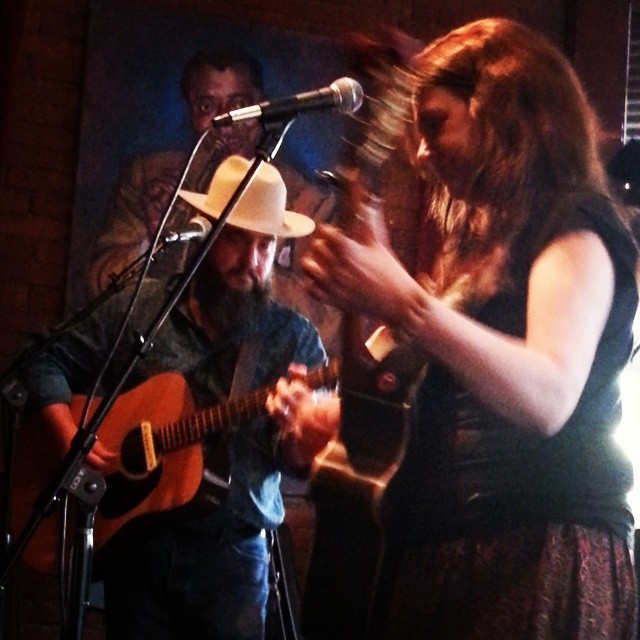 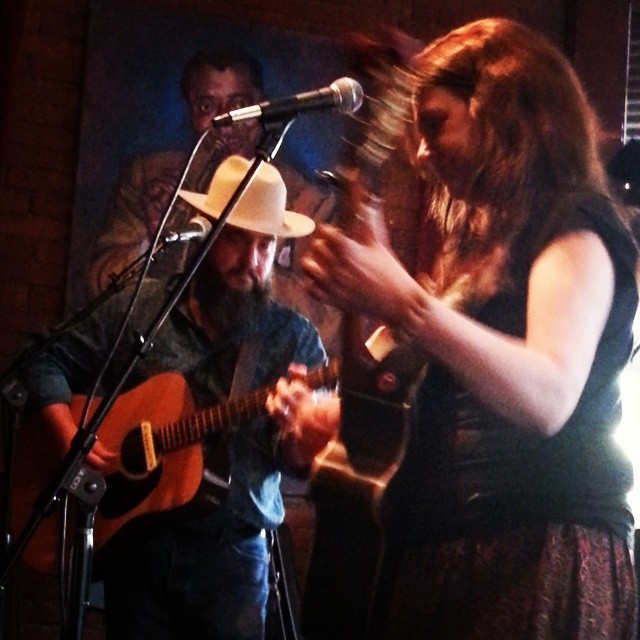 Record Label:		Self-releaseAlbum Name:		Time Is A LineRelease date:		5.28.17Track Listing:If You Leave MeDark SilverThe Bus To AbileneAmerican MindCrazy CarlBouncing Ball Of JesusMon CoeurSugar In The MorningThe Devil Will Dance You MadTime Is A LineAngel With Dusty BootsSimilar To:White HorseShovels & RopeThe MastersonsRobert Plant/Patty GriffinJeffrey Foucault & Kris DelmhorstComments on Time Is A Line:“Need to tell you what a wonderful recording this is! Holiday afternoon listening is so sweet. The love story of these 2 folks makes me happy enough but then to hear their soundtrack of that love and life with some of the best Cle musicians like Chris Hanna, Al Moss and Colin Dussault backing them up...may be as nice as sailing today! Congrats on this release Richard Hearn and Kelly Quinn Sands! Producer Matt Troja hit a home run...”- Cindy Barber, Beachland Ballroom & Tavern“Listening to Time is a Line which arrived over the weekend. You and Richard (and Al) have done a very fine thing. And when you sing in French, I'm reminded of Shawshank: "I have no idea to this day what those two Italian ladies were singing about. Truth is, I don’t want to know. Some things are best left unsaid." Thanks for writing and putting this out in the world.” - Paul Bauer, author.Contact Info:Quinn Sands & Richard Hearn61 East 212th StreetEuclid, Ohio 44123216.857.3539sandshearnmusic@gmail.comhttp://www.sandshearnmusic.comhttps://www.sandshearnmusic.com/epk/